melléklet a 9/2018. (X.16.) önkormányzati rendelethezTelepülésképi szempontból kiemelt területekTáj- és természetvédelem alatt álló területek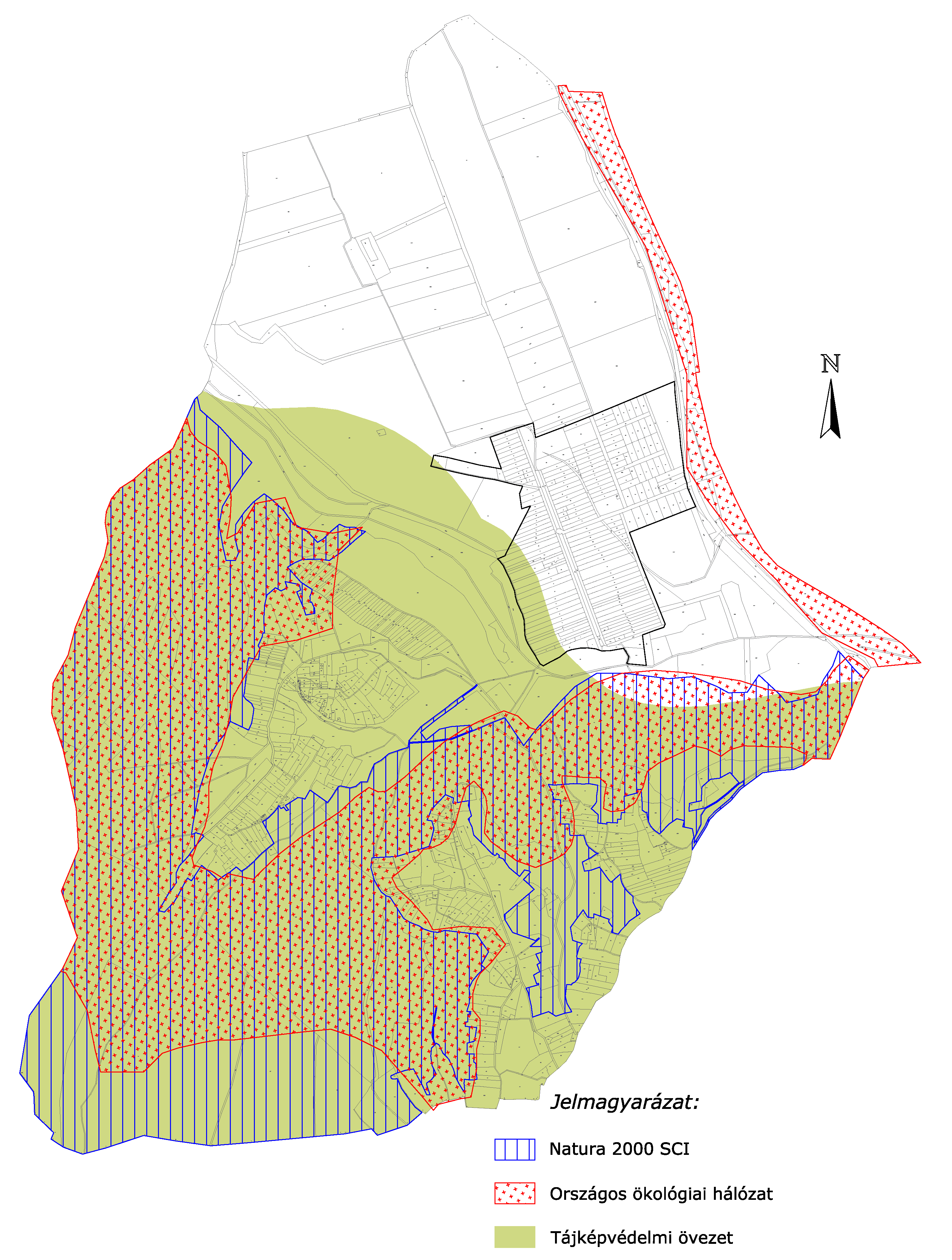 Örökségvédelemmel érintett területekA település műemlékei és műemléki környezetéhez tartozó ingatlanok:A település régészeti lelőhelyei: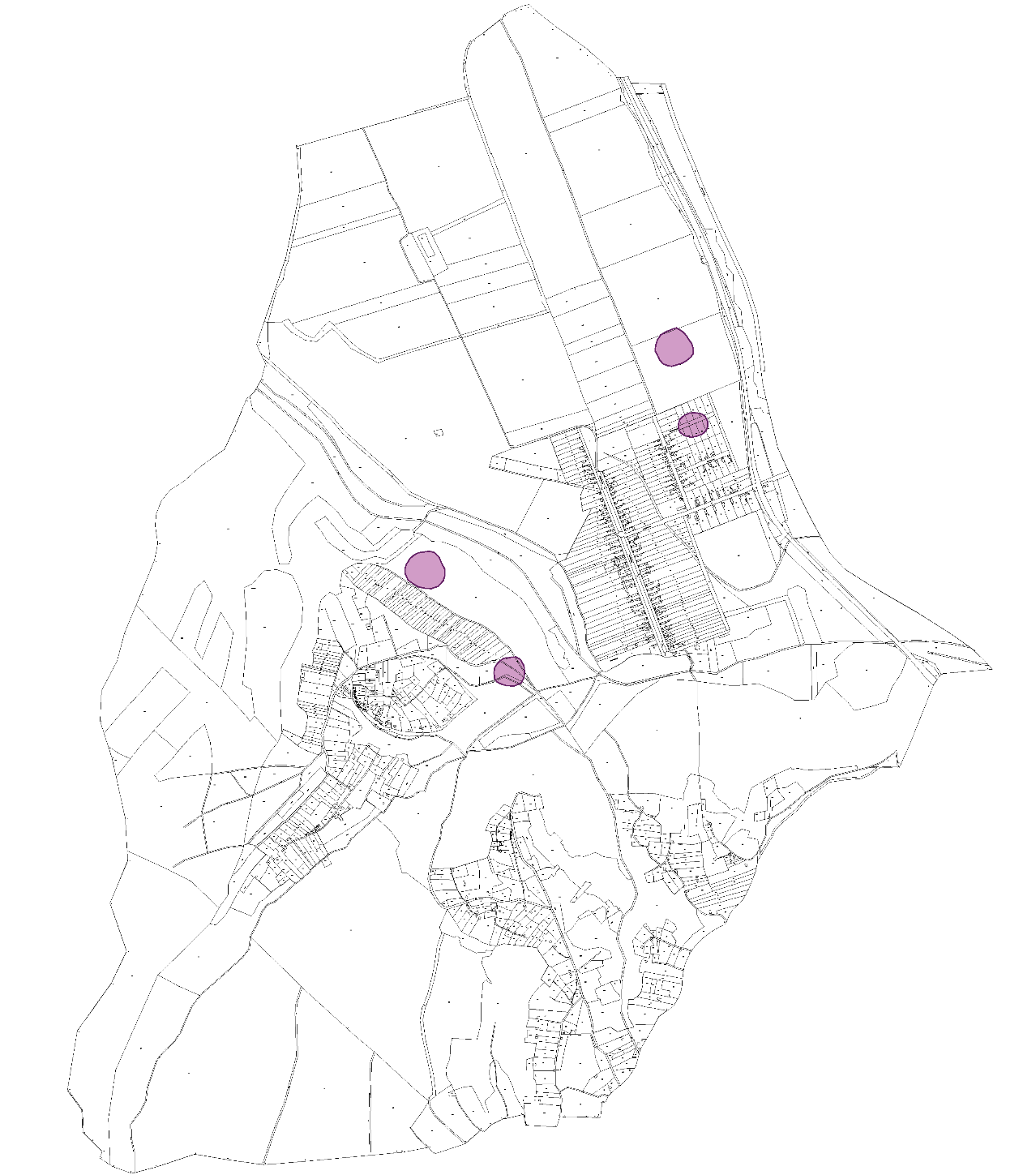 törzs-számazonosítóhelységnévvédelemhelyrajzi szám433321117KistótfaluLakóház ex-lege műemléki környezeteMűemléki környezet62/1, 61/3, 61/1, 27, 26/1, 25, 2/2, 173, 172, 169, 0134/34031452KistótfaluRef. templomáltalános műemléki védelem18443331453KistótfaluLakóházMűemlék26/2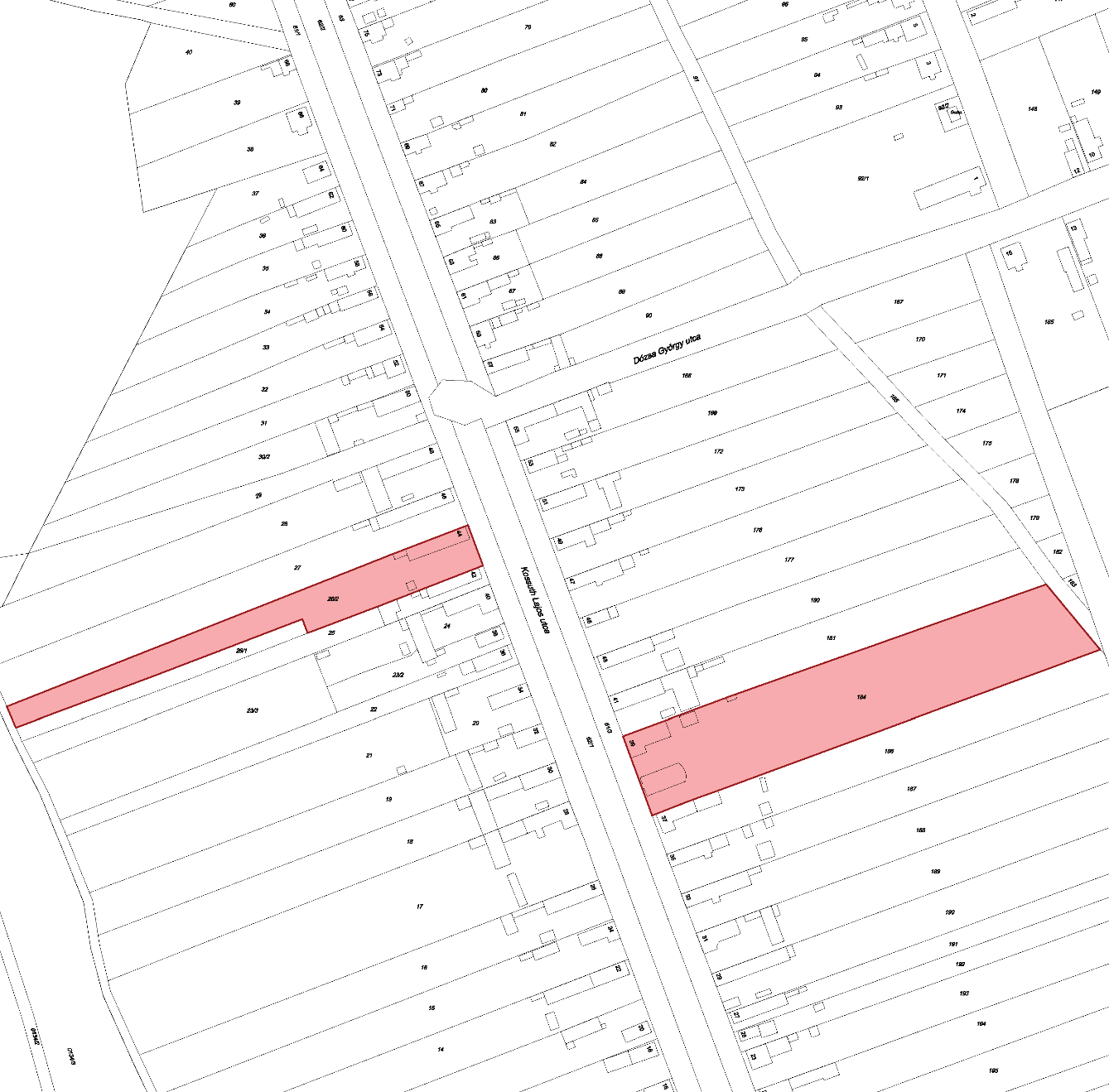 azonosítótelepüléslelőhely-számnévvédelemHRSZ54535Kistótfalu1Almásszakmai124, 118, 117, 116, 115, 123, 125, 127, 122, 126, 120, 11454536Kistótfalu2Téglásszakmai019/4, 019/354537Kistótfalu3Eresztvényszakmai013154538Kistótfalu4Csengő-hegyszakmai0117, 0119, 0115, 0116/2, 0116/1, 0118, 0131, 0112